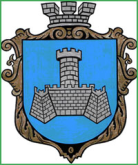 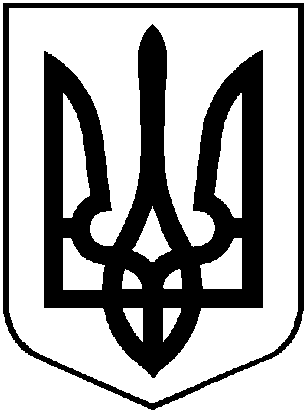 УКРАЇНАХМІЛЬНИЦЬКА МІСЬКА РАДАВІННИЦЬКОЇ ОБЛАСТІВиконавчий комітетР І Ш Е Н Н Я   від  ___ ______ 2024 року                                                                           № ___Про розгляд клопотань юридичних та фізичних осіб з питань видалення деревонасаджень у населених пунктах  Хмільницької міськоїтериторіальної громадиРозглянувши клопотання юридичних та фізичних осіб з питань видалення деревонасаджень у населених пунктах Хмільницької міської територіальної громади, враховуючи матеріали комісії з питань визначення стану зелених насаджень в населених пунктах Хмільницької міської територіальної громади, а саме – акти обстеження зелених насаджень, що підлягають видаленню від 30.04.2024р. та 01.05.2024р., відповідно до Правил благоустрою території населених пунктів Хмільницької міської територіальної громади, затверджених рішенням 68 сесії міської ради 7 скликання від 16.12.2019 року №2401 (зі змінами), постанови Кабінету Міністрів України від 01 серпня 2006 року №1045 «Про затвердження Порядку видалення дерев, кущів, газонів і квітників у населених пунктах», наказу Міністерства будівництва, архітектури та житлово-комунального господарства України від 10 квітня 2006 року № 105 «Про затвердження Правил утримання зелених насаджень у населених пунктах України», наказу Міністерства регіонального розвитку, будівництва та житлово-комунального господарства України від 26.04.2019 р. №104 Про затвердження ДБН Б.2.2-12:2019 «Планування та забудова територій», рішення  виконавчого комітету Хмільницької міської ради № 29 від 19.01.2023 року  «Про затвердження в новому складі постійно діючої комісії з питань визначення стану зелених насаджень в населених пунктах Хмільницької міської  територіальної громади», керуючись ст.ст. 30, 59 Закону України «Про місцеве самоврядування в Україні», виконком Хмільницької міської  радиВ И Р І Ш И В :Надавачу послуги з озеленення територій та утримання зелених насаджень, який надає такі послуги відповідно до умов укладеного договору:1.1. Дозволити видалення одного дерева породи липа, що знаходиться на загальноміській території навпроти домоволодіння по пров. Гайдамацькому, 2 у м. Хмільнику, яке має незадовільний стан (аварійне, сухостійне);провести формувальне обрізування одного дерева породи верба, що знаходиться на загальноміській території навпроти домоволодіння по пров. Гайдамацькому, 2 у м. Хмільнику, яке має задовільний стан.Надавачу послуги з озеленення територій та утримання зелених насаджень деревину від зрізаних  дерев, зазначених  в підпункті  1.1 пункту 1  цього рішення, передати КП «Хмільниккомунсервіс» для    оприбуткування через бухгалтерію, а гілки та непридатну деревину утилізувати, склавши відповідний акт.2. ДП «Клінічний санаторій «Хмільник» ПрАТ «Укрпрофоздоровниця»: (договір оренди землі від 06.03.2019 р.)2.1 Дозволити видалення дванадцяти дерев різних порід, які мають незадовільний стан (аварійні, сухостійні), що знаходяться на орендованій території ДП «Клінічний санаторій «Хмільник» ПрАТ «Укрпрофоздоровниця»  по вулиці Курортна, 2 у м. Хмільнику.2.2 Зрізування дерев проводити в присутності працівників виконавчих органів Хмільницької міської ради;2.3 ДП «Клінічний санаторій «Хмільник» ПрАТ «Укрпрофоздоровниця»  деревину від зрізаних дерев, зазначених в підпункті 2.1 пункту 2 цього рішення  передати по акту приймання-передачі КП «Хмільниккомунсервіс», гілки утилізувати склавши відповідний акт.2.4 після видалення аварійних, сухостійних дерев провести роботу щодо відновлення новими саджанцями.3. Контроль за виконанням цього рішення покласти на заступника міського голови з питань діяльності виконавчих органів міської ради  Сергія РЕДЧИКА.    Міський голова                                                                    Микола ЮРЧИШИН